ตารางเรียน ชั้นประถมศึกษาปีที่   5/1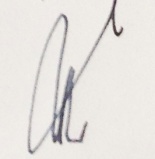 ตารางเรียน ชั้นประถมศึกษาปีที่   5/2ตารางเรียน ชั้นประถมศึกษาปีที่   5/3ตารางเรียน ชั้นประถมศึกษาปีที่   5/4ตารางเรียน ชั้นประถมศึกษาปีที่   5/5          ชม.ที่วัน108.30-09.30  น.209.30-10.30 น.310.30-11.30 น.พักกลางวัน412.30-13.30 น.513.30-14.30  น.614.30-15.30  น.จันทร์พัฒนาทักษะภาษาไทยMath
(Teacher)ภาษาไทย(ครูโศรดา)พักกลางวันภาษาจีน(ครูเกสรา)Art
(Teacher)ลูกเสือ
(ครูพรชัย สุภาตา)อังคารภาษาอังกฤษ(ครูธินรา)คณิตศาสตร์(ครูทิวาพร)ภาษาไทย(ครูโศรดา)พักกลางวันEnglish(Teacher)คอมพิวเตอร์(ครูมงคล)คอมพิวเตอร์(ครูมงคล)พุธพัฒนาทักษะภาษาอังกฤษภาษาไทย(ครูโศรดา)English(Teacher)พักกลางวันวิทยาศาสตร์
(ครูชุติมา)วิทยาศาสตร์
(ครูชุติมา)สุขศึกษา/พลศึกษา(ครูธีรศักดิ์)พฤหัสบดีสังคมศึกษา(ครูสุภมาส)คณิตศาสตร์(ครูทิวาพร)ภาษาไทย(ครูโศรดา)พักกลางวันEnglish(Teacher)การงานอาชีพ(ครูนภาพร)วิทยาศาสตร์
(ครูชุติมา)ศุกร์พัฒนาทักษะคณิตศาสตร์ประวัติศาสตร์(ครูสุภมาส)คณิตศาสตร์(ครูทิวาพร)พักกลางวันScience(Teacher)ชุมนุม(สังคม)(ครูสุภมาส)ภาษาอังกฤษ(เสริม)(ครูธินรา)         ชม.ที่วัน108.30-09.30  น.209.30-10.30 น.310.30-11.30 น.พักกลางวัน412.30-13.30 น.513.30-14.30  น.614.30-15.30  น.จันทร์พัฒนาทักษะภาษาไทยวิทยาศาสตร์
(ครูชุติมา)วิทยาศาสตร์
(ครูชุติมา)พักกลางวันคอมพิวเตอร์(ครูมงคล)คอมพิวเตอร์(ครูมงคล)สุขศึกษา/พลศึกษา(ครูธีรศักดิ์)อังคารคณิตศาสตร์(ครูทิวาพร)วิทยาศาสตร์
(ครูชุติมา)วิทยาศาสตร์
(ครูชุติมา)พักกลางวันภาษาจีน(ครูเกสรา)ศิลปะ(ครูเพ็ญศรี)ลูกเสือ
(ครูพรชัย สุภาตา)พุธพัฒนาทักษะภาษาอังกฤษคณิตศาสตร์(ครูทิวาพร)ภาษาไทย(ครูโศรดา)พักกลางวันภาษาอังกฤษ(ครูธินรา)การงานอาชีพ(ครูนภาพร)เสริมสร้างทักษะ(ครูโศรดา)พฤหัสบดีคณิตศาสตร์(ครูทิวาพร)ภาษาไทย(ครูโศรดา)ภาษาอังกฤษ(ครูธินรา)พักกลางวันภาษาไทย(ครูโศรดา)สังคมศึกษา(ครูสุภมาส)ภาษาอังกฤษ(ครูธินรา)ศุกร์พัฒนาทักษะคณิตศาสตร์ภาษาไทย(ครูโศรดา)ชุมนุม(สังคม)(ครูสุภมาส)พักกลางวันประวัติศาสตร์(ครูสุภมาส)ภาษาอังกฤษ(ครูธินรา)คณิตศาสตร์(ครูทิวาพร)         ชม.ที่วัน108.30-09.30  น.209.30-10.30 น.310.30-11.30 น.พักกลางวัน412.30-13.30 น.513.30-14.30  น.614.30-15.30  น.จันทร์พัฒนาทักษะภาษาไทยภาษาไทย(ครูโศรดา)คณิตศาสตร์(ครูทิวาพร)พักกลางวันภาษาอังกฤษ(ครูธินรา)เสริมสร้างทักษะ(ครูทิวาพร)ศิลปะ(ครูเพ็ญศรี)อังคารภาษาจีน(ครูเกสรา)ภาษาไทย(ครูโศรดา)คณิตศาสตร์(ครูทิวาพร)พักกลางวันวิทยาศาสตร์
(ครูชุติมา)วิทยาศาสตร์
(ครูชุติมา)สุขศึกษา/พลศึกษา(ครูธีรศักดิ์)พุธพัฒนาทักษะภาษาอังกฤษวิทยาศาสตร์
(ครูชุติมา)วิทยาศาสตร์
(ครูชุติมา)พักกลางวันคอมพิวเตอร์(ครูมงคล)คอมพิวเตอร์(ครูมงคล)ภาษาอังกฤษ(ครูธินรา)พฤหัสบดีภาษาไทย(ครูโศรดา)ประวัติศาสตร์(ครูสุภมาส)คณิตศาสตร์(ครูทิวาพร)พักกลางวันชุมนุม(สังคม)(ครูสุภมาส)ภาษาอังกฤษ(ครูธินรา)ลูกเสือ
(ครูพรชัย สุภาตา)ศุกร์พัฒนาทักษะคณิตศาสตร์ภาษาอังกฤษ(ครูธินรา)ภาษาไทย(ครูโศรดา)พักกลางวันคณิตศาสตร์(ครูทิวาพร)การงานอาชีพ(ครูนภาพร)สังคมศึกษา(ครูสุภมาส)          ชม.ที่วัน108.30-09.30  น.209.30-10.30 น.310.30-11.30 น.พักกลางวัน412.30-13.30 น.513.30-14.30  น.614.30-15.30  น.จันทร์พัฒนาทักษะภาษาไทยประวัติศาสตร์(ครูสุภมาส)ภาษาอังกฤษ(ครูธินรา)พักกลางวันคณิตศาสตร์(ครูทิวาพร)ภาษาไทย(ครูโศรดา)ชุมนุม(สังคม)(ครูสุภมาส)อังคารภาษาไทย(ครูโศรดา)ภาษาอังกฤษ(ครูธินรา)สุขศึกษา/พลศึกษา(ครูธีรศักดิ์)พักกลางวันศิลปะ(ครูเพ็ญศรี)การงานอาชีพ(ครูนภาพร)พัฒนาทักษะ (ชุติมา)พุธพัฒนาทักษะภาษาอังกฤษสังคมศึกษา(ครูสุภมาส)คณิตศาสตร์(ครูทิวาพร)พักกลางวันภาษาไทย(ครูโศรดา)ภาษาอังกฤษ(ครูธินรา)ลูกเสือ
(ครูพรชัย สุภาตา)พฤหัสบดีวิทยาศาสตร์
(ครูชุติมา)วิทยาศาสตร์
(ครูชุติมา)ภาษาจีน(ครูเกสรา)พักกลางวันคณิตศาสตร์(ครูทิวาพร)คอมพิวเตอร์(ครูมงคล)คอมพิวเตอร์(ครูมงคล)ศุกร์พัฒนาทักษะคณิตศาสตร์วิทยาศาสตร์
(ครูชุติมา)ภาษาอังกฤษ(ครูธินรา)พักกลางวันภาษาไทย(ครูโศรดา)คณิตศาสตร์(ครูทิวาพร)วิทยาศาสตร์
(ครูชุติมา)          ชม.ที่วัน108.30-09.30  น.209.30-10.30 น.310.30-11.30 น.พักกลางวัน412.30-13.30 น.513.30-14.30  น.614.30-15.30  น.จันทร์พัฒนาทักษะภาษาไทยภาษาอังกฤษ(ครูธินรา)การงานอาชีพ(ครูนภาพร)พักกลางวันวิทยาศาสตร์
(ครูชุติมา)วิทยาศาสตร์
(ครูชุติมา)ภาษาไทย(ครูโศรดา)อังคารสังคมศึกษา(ครูสุภมาส)เสริมทักษะ (สังคม)ภาษาอังกฤษ(ครูธินรา)พักกลางวันคณิตศาสตร์(ครูทิวาพร)ภาษาไทย(ครูโศรดา)ประวัติศาสตร์(ครูสุภมาส)พุธพัฒนาทักษะภาษาอังกฤษภาษาอังกฤษ(ครูธินรา)สุขศึกษา/พลศึกษา(ครูธีรศักดิ์)พักกลางวันคณิตศาสตร์(ครูทิวาพร)ภาษาไทย(ครูโศรดา)ชุมนุม(สังคม)(ครูสุภมาส)พฤหัสบดีภาษาจีน(ครูเกสรา)ภาษาอังกฤษ(ครูธินรา)วิทยาศาสตร์
(ครูชุติมา)พักกลางวันวิทยาศาสตร์
(ครูชุติมา)คณิตศาสตร์(ครูทิวาพร)ศิลปะ(ครูเพ็ญศรี)ศุกร์พัฒนาทักษะคณิตศาสตร์คณิตศาสตร์(ครูทิวาพร)ลูกเสือ
(ครูพรชัย สุภาตา)พักกลางวันคอมพิวเตอร์(ครูมงคล)คอมพิวเตอร์(ครูมงคล)ภาษาไทย(ครูโศรดา)